Какие сказки читать детям: перечень сказок для чтения  детям по возрастам, копилка полезных идей и советов по чтению сказок детям раннего и дошкольного возраста.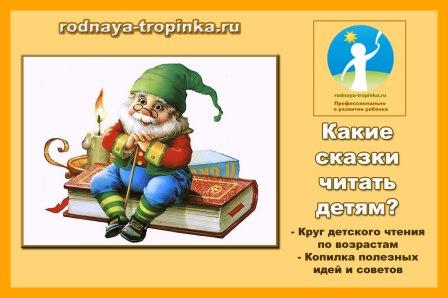 Какие сказки читать детям?В этой статье Вы найдете:А) рекомендации по подбору сказок для детей по возрастам (ранний возраст – до 3 лет, младший дошкольный возраст – 3-4 года, старший дошкольный возраст – 5-7 лет),Б) рекомендации о том, как читать эти сказки малышам.Сказки для детей раннего возраста (до трех лет)Рекомендации по чтению сказок малышам:Приобщить малышей к чтению – это не значит накупить много книг и дать к ним доступ ребенку или давать ему аудиозаписи со сказками. При-общение – это всегда общение малыша со взрослым по поводу книг, это наше наблюдение за тем, как воспринимает ту или иную книгу малыш, это ее обыгрывание с детьми. В слушании книг, которые читает мама, малыш учится усидчивости, умению слушать и слышать.Как читать сказки малышам? Копилка полезных идей и советов.- Самые маленькие дети в возрасте до трех лет учатся слушать и понимать сказки: а) в сопровождении иллюстраций или игрушек (Вы показываете картинки или разыгрываете сюжет с помощью игрушек),б) без наглядной основы (т.е. просто слушая текст в Вашем чтении или рассказывании).Малыш раннего возраста может понять текст сказки без картинок и показа сценок (т.е. без наглядного сопровождения) только в том случае,  если это хорошо знакомые  ему произведения или очень близкий опыту ребенка простой знакомый ему сюжет.- Во время чтения сказок малышам привлекайте их к договариванию последних слов во фразе (договаривание последних слогов в знакомых строчках, договаривание слов персонажей). Например: Вы начинаете фразу, а малыш – заканчивает, например: «Я по коробу…?» (малыш заканчивает). Этим Вы развиваете речь малыша, побуждаете его говорить, вслушиваться в слова произведения, готовите к пересказу сказок, к построению диалогов.- Пойте вместе с ребенком известные ему повторяющиеся песенки персонажей сказки.- Очень полезно петь и проговаривать слова сказки в разном темпе: быстрее и медленнее. Или с разной силой голоса: громко – тише – совсем тихо (например, слова медведя говорим громко, а такие же слова мышки – очень тихо, почти шепотом)- Учите говорить интонационно выразительно: радостно или грустно, удивленно или смело (Как спел Колобок свою песенку – испуганно или смело? Давай и мы так же споём – и вместе поем песенку, продолжая читать сказку).- Читают малышам примерно 10 минут, если ребенку интересно – то 15 минут. Читать нужно ежедневно (лучше в одно и то же время и в одном и том же месте). Сначала малыша привлечет необычная обстановка, яркие картинки в книжке, потом он начнет интересоваться ее содержанием.- Если ребенку в раннем возрасте не читали или мало читали, то в три года он обычно с трудом прослушивает сказку, не отвлекаясь.Какие сказки читать детям 2 лет?Русские народные:«Золотое яичко»,«Колобок» (в обработке К. Ушинского),«Теремок» ( в обработке М. Булатова),«Как коза избушку построила»,«Козлятки и волк» (в обработке К.Ушинского),«Репка»,«Маша и медведь» (в обработке М. Булатова)Три медведя (Л. Толстой)Авторские  сказки отечественных писателей:Н. Абрамцева. Как у зайчонка зуб болел.Т. Александрова. Зверик. Медвежонок Бурик.В. Бианки. Лис и мышонок.С. Козлов. Солнечный заяц и медвежонок.Д. Мамин – Сибиряк. Притча о Молочке, овсяной Каше и сером котишке Мурке»Д. Мамин – Сибиряк. Сказка про храброго Зайца – Длинные уши, косые глаза, короткий хвостС. Маршак. Сказка о глупом мышонке.Теремок.С. Михалков. Три поросёнка.Н. Павлова. Земляничка.В. Сутеев. Кто сказал «мяу». Цыпленок и утенок  и другие.К. Чуковский. Цыпленок. Топтыгин и Лиса. Котауси и Мауси. Федорино горе. Путаница.Авторские  сказки зарубежных писателей:О. Альфаро. Козлик – герой (перевод с исп.)В. Балл. Желтячок.Д. Биссет. Га-га-га (перевод с англ.)Л. Муур. Крошка Енот и Тот, кто сидит в пруду (перевод с англ.)Б. Поттер.  Ухти – Тухти (перевод с англ. О. Образцовой) – с 2-2,5 лет, читать маленькими отрывкамиЧ. Янчарский. В магазине игрушек.  Друзья (из книги «Приключения Мишки Ушастика) (перевод с польского В. Приходько)